  41-ое заседание 27-созыва       ҠАРАР                                                                                               РЕШЕНИЕ 28 август  2019 йыл                                 №235                                28 августа  2019 годаО повестке дня      сорок первого заседания Совета сельского поселенияКунгаковский сельсовет муниципального районаАскинский район  Республики  Башкортостан В соответствии со статьей 35 Регламента Совета сельского поселения Кунгаковский сельсовет муниципального района Аскинский район Республики  Башкортостан, Совет сельского поселения Кунгаковский сельсовет  муниципального района Аскинский район Республики Башкортостан  р е ш и л:включить в повестку дня сорок первого  заседания Совета сельского поселения Кунгаковский сельсовет  муниципального района Аскинский район Республики  Башкортостан 27-го созыва следующие вопросы:                   1. Об утверждении Соглашения между  органами местного самоуправления сельского поселения Кунгаковский  сельсовет муниципального района Аскинский район Республики Башкортостан  и муниципального района Аскинский район Республики Башкортостан о передаче сельскому поселению полномочия муниципального района Аскинский район в части «расчета стоимости выполнения проектов «Разработка схем газоснабжения сельских поселений Аскинский район Республики Башкортостан».      Внесен главой сельского поселения Кунгаковский сельсовет муниципального района Аскинский район Республики Башкортостан.                                                                                                    Докладывает глава сельского поселения Кунгаковский сельсовет муниципального района Аскинский район Республики Башкортостан.	                                                                                                                                          Главасельского поселения Кунгаковский сельсоветмуниципального района Аскинский район                        Республики Башкортостан                                                                     Г.А.Гильманшина      БАШКОРТОСТАН РЕСПУБЛИКАҺЫ АСҠЫН РАЙОНЫМУНИЦИПАЛЬ РАЙОНЫНЫҢҠӨНГӘК АУЫЛ СОВЕТЫАУЫЛ БИЛӘМӘҺЕ СОВЕТЫ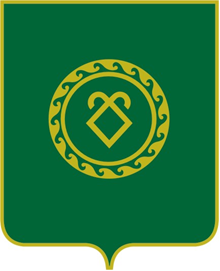 СОВЕТ СЕЛЬСКОГО ПОСЕЛЕНИЯ КУНГАКОВСКИЙ СЕЛЬСОВЕТ МУНИЦИПАЛЬНОГО РАЙОНААСКИНСКИЙ РАЙОНРЕСПУБЛИКИ БАШКОРТОСТАН